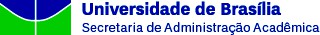 SOLICITAÇÃO DE APROVEITAMENTO DE ESTUDOS PARA A PÓS-GRADUAÇÃO(Legislação aplicada: Art. 25 e 28, § 4º da Resolução CEPE 0080/21)CONTINUAR NA PAGINA SEGUINTECHECKLIST - DOCUMENTOS A SEREM ENVIADOS JUNTOS COM ESTE FORMULÁRIOOs documentos devem ser enviados em um único PDF (formulario + documentos)1) Aproveitamento de disciplinas cursadas no PPG-CdC como ex-aluno/aa) Histórico escolar de Mestrado/Doutorado ou de Aluno/a Especial2) Aproveitamento de disciplinas cursadas em outros programas na UnBa) Histórico escolar de mestrado/doutorado ou declaração de aluno especialb) Ementas das disciplinasc) Programas das disciplinas (caso possua)d) Parecer substanciado do/a orientador/a explicando a relação das disciplinas solicitadas com o projeto do/a discente.3) Aproveitamento por equivalência de disciplinas cursadas em Programas de Pós- Graduação Strictu Sensu fora da UnBa) Histórico escolar de mestrado/doutoradob) Ementas das disciplinasc) Programas das disciplinas (caso possua)d) Parecer substanciado do/a orientador/a explicando a relação das disciplinas solicitadas com o projeto do/a discente.e) Detalhar neste formulário informando quais disciplinas do PPG-CdC são correlatadas às disciplinas cursadas fora da UnB. Estrutura Curricular consta no regulamento do programa. Ementas estão no nosso site na aba estrutura curricular.1. IDENTIFICAÇÃO DO(A) DISCENTE1. IDENTIFICAÇÃO DO(A) DISCENTE1. IDENTIFICAÇÃO DO(A) DISCENTE1. IDENTIFICAÇÃO DO(A) DISCENTE1. IDENTIFICAÇÃO DO(A) DISCENTE1. IDENTIFICAÇÃO DO(A) DISCENTE1. IDENTIFICAÇÃO DO(A) DISCENTENome completoNome completoNome completoNome completoNome completoNome completoNome completoNº de matrícula:Nº de matrícula:Nº de matrícula:Nível: ( ) Mestrado / ( ) DoutoradoNível: ( ) Mestrado / ( ) DoutoradoNível: ( ) Mestrado / ( ) DoutoradoNível: ( ) Mestrado / ( ) DoutoradoNome do Programa de Pós-Graduação:Nome do Programa de Pós-Graduação:Nome do Programa de Pós-Graduação:Nome do Programa de Pós-Graduação:Nome do Programa de Pós-Graduação:Nome do Programa de Pós-Graduação:Nome do Programa de Pós-Graduação:E-mail:E-mail:E-mail:Celular: ( )Celular: ( )Celular: ( )Celular: ( )2. IDENTIFICAÇÃO DA INSTITUIÇÃO DE ORIGEM2. IDENTIFICAÇÃO DA INSTITUIÇÃO DE ORIGEM2. IDENTIFICAÇÃO DA INSTITUIÇÃO DE ORIGEM2. IDENTIFICAÇÃO DA INSTITUIÇÃO DE ORIGEM2. IDENTIFICAÇÃO DA INSTITUIÇÃO DE ORIGEM2. IDENTIFICAÇÃO DA INSTITUIÇÃO DE ORIGEM2. IDENTIFICAÇÃO DA INSTITUIÇÃO DE ORIGEMNome da instituição em que as disciplinas foram cursadas:Nome da instituição em que as disciplinas foram cursadas:Nome da instituição em que as disciplinas foram cursadas:Nome da instituição em que as disciplinas foram cursadas:Nome da instituição em que as disciplinas foram cursadas:Nome da instituição em que as disciplinas foram cursadas:Nome da instituição em que as disciplinas foram cursadas:Nome do programa em que as disciplinas foram cursadas:Nome do programa em que as disciplinas foram cursadas:Nome do programa em que as disciplinas foram cursadas:Nome do programa em que as disciplinas foram cursadas:Nome do programa em que as disciplinas foram cursadas:Nome do programa em que as disciplinas foram cursadas:Nome do programa em que as disciplinas foram cursadas:Disciplina(s) cursada(s) como: ( ) Aluno(a) Regular / ( ) Aluno(a) EspecialDisciplina(s) cursada(s) como: ( ) Aluno(a) Regular / ( ) Aluno(a) EspecialDisciplina(s) cursada(s) como: ( ) Aluno(a) Regular / ( ) Aluno(a) EspecialDisciplina(s) cursada(s) como: ( ) Aluno(a) Regular / ( ) Aluno(a) EspecialDisciplina(s) cursada(s) como: ( ) Aluno(a) Regular / ( ) Aluno(a) EspecialDisciplina(s) cursada(s) como: ( ) Aluno(a) Regular / ( ) Aluno(a) EspecialDisciplina(s) cursada(s) como: ( ) Aluno(a) Regular / ( ) Aluno(a) Especial3. IDENTIFICAÇÃO DAS DISCIPLINAS (adicionar linhas, conforme necessário)3. IDENTIFICAÇÃO DAS DISCIPLINAS (adicionar linhas, conforme necessário)3. IDENTIFICAÇÃO DAS DISCIPLINAS (adicionar linhas, conforme necessário)3. IDENTIFICAÇÃO DAS DISCIPLINAS (adicionar linhas, conforme necessário)3. IDENTIFICAÇÃO DAS DISCIPLINAS (adicionar linhas, conforme necessário)3. IDENTIFICAÇÃO DAS DISCIPLINAS (adicionar linhas, conforme necessário)3. IDENTIFICAÇÃO DAS DISCIPLINAS (adicionar linhas, conforme necessário)Nº de ordemAno/perío do cursadoNome da disciplina cursada na Instituição de Ensino de OrigemNome da disciplina cursada na Instituição de Ensino de OrigemCursada como(marcar um “x”)Cursada como(marcar um “x”)Carga horáriaNº de ordemAno/perío do cursadoNome da disciplina cursada na Instituição de Ensino de OrigemNome da disciplina cursada na Instituição de Ensino de OrigemAluno (a) regularAluno (a) especialCarga horária123454. DECLARAÇÃO / ASSINATURA4. DECLARAÇÃO / ASSINATURA4. DECLARAÇÃO / ASSINATURA4. DECLARAÇÃO / ASSINATURA4. DECLARAÇÃO / ASSINATURA4. DECLARAÇÃO / ASSINATURA4. DECLARAÇÃO / ASSINATURABrasília	, de 	, de 202	.( ) Declaro a veracidade das informações prestadas neste formulário e das comprovações que o acompanham. Declaro, ainda, apresentar esta solicitação de Aproveitamento de Estudos apenas com disciplinas cursadas com aprovação, em cursos de Pós-Graduação stricto sensu.Assinatura do(a) discenteBrasília	, de 	, de 202	.( ) Declaro a veracidade das informações prestadas neste formulário e das comprovações que o acompanham. Declaro, ainda, apresentar esta solicitação de Aproveitamento de Estudos apenas com disciplinas cursadas com aprovação, em cursos de Pós-Graduação stricto sensu.Assinatura do(a) discenteBrasília	, de 	, de 202	.( ) Declaro a veracidade das informações prestadas neste formulário e das comprovações que o acompanham. Declaro, ainda, apresentar esta solicitação de Aproveitamento de Estudos apenas com disciplinas cursadas com aprovação, em cursos de Pós-Graduação stricto sensu.Assinatura do(a) discenteBrasília	, de 	, de 202	.( ) Declaro a veracidade das informações prestadas neste formulário e das comprovações que o acompanham. Declaro, ainda, apresentar esta solicitação de Aproveitamento de Estudos apenas com disciplinas cursadas com aprovação, em cursos de Pós-Graduação stricto sensu.Assinatura do(a) discenteBrasília	, de 	, de 202	.( ) Declaro a veracidade das informações prestadas neste formulário e das comprovações que o acompanham. Declaro, ainda, apresentar esta solicitação de Aproveitamento de Estudos apenas com disciplinas cursadas com aprovação, em cursos de Pós-Graduação stricto sensu.Assinatura do(a) discenteBrasília	, de 	, de 202	.( ) Declaro a veracidade das informações prestadas neste formulário e das comprovações que o acompanham. Declaro, ainda, apresentar esta solicitação de Aproveitamento de Estudos apenas com disciplinas cursadas com aprovação, em cursos de Pós-Graduação stricto sensu.Assinatura do(a) discenteBrasília	, de 	, de 202	.( ) Declaro a veracidade das informações prestadas neste formulário e das comprovações que o acompanham. Declaro, ainda, apresentar esta solicitação de Aproveitamento de Estudos apenas com disciplinas cursadas com aprovação, em cursos de Pós-Graduação stricto sensu.Assinatura do(a) discente5. DADOS DA SOLICITAÇÃORestrições:a) Máximo de 70% dos créditos do curso podem ser aproveitados para disciplinas cursadas como Aluno/a Regular. Disciplina devem ter sido cursadas nos últimos 10 anos e ter menção mínima de MS.b) Máximo de 50% dos créditos do curso podem ser aproveitados para disciplinas cursadas como Aluno/a Especial. Disciplina devem ter sido cursadas nos últimos 10 anos e ter menção mínima de MS.c) Disciplinas de oferta individual não podem ser aproveitadas. Ex: Estágio Supervisionado em Docência, Estudo e Pesquisa.d) Necessário ser aproveitamento de disciplinas de programas strictu sensu (mestrado/doutorado)Em caso de aproveitamento de disciplinas cursadas em Pós-Graduação Strictu Sensu fora da UnB, necessário solicitar equivalência com disciplinas do Programa na tabela abaixo: